Zadania do wykonania 29.04.2020 r.Temat: Co to jest robot?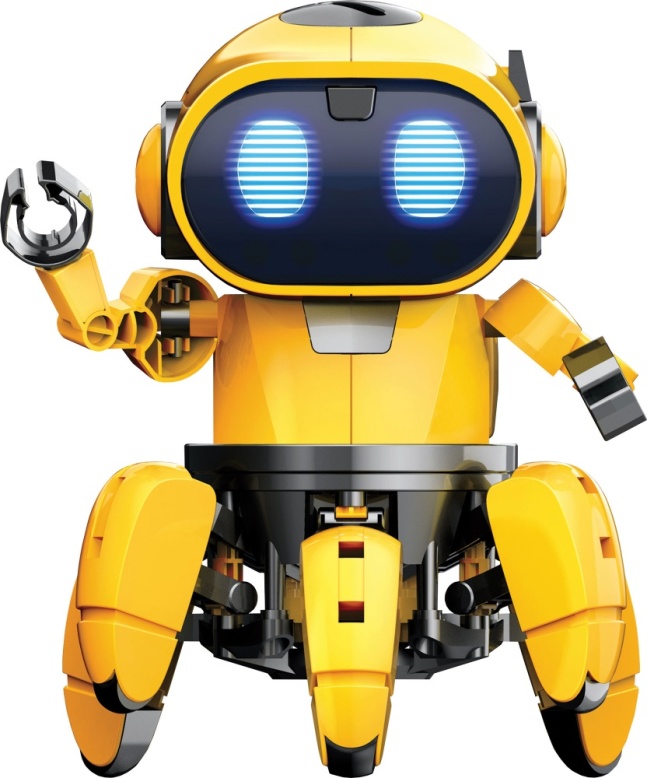 Proszę wymyślić imię dla tego robotaRodzic zadaje pytanie: Co to jest robot? Czy spotykamy go w sklepie, na ulicy, czy widzimy tylko w telewizji i internecie?. Dzieci mogą wymyślać, do czego może służyć oraz w czym może pomóc robotJak myślicie, do czego służą roboty, których zdjęcia przedstawiam poniżej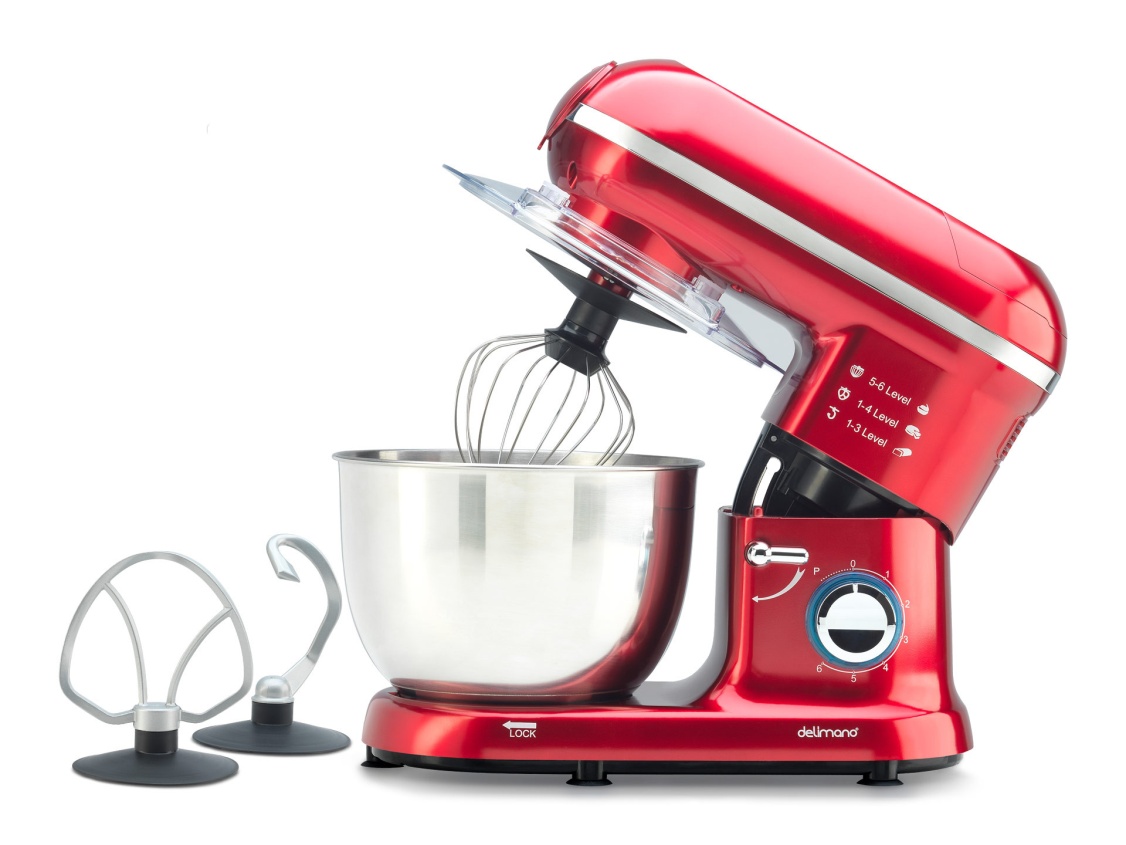 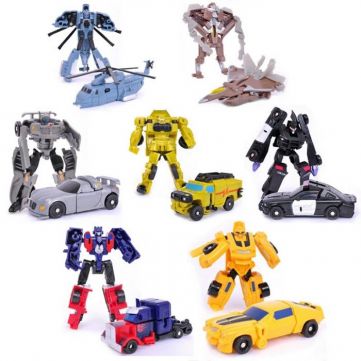 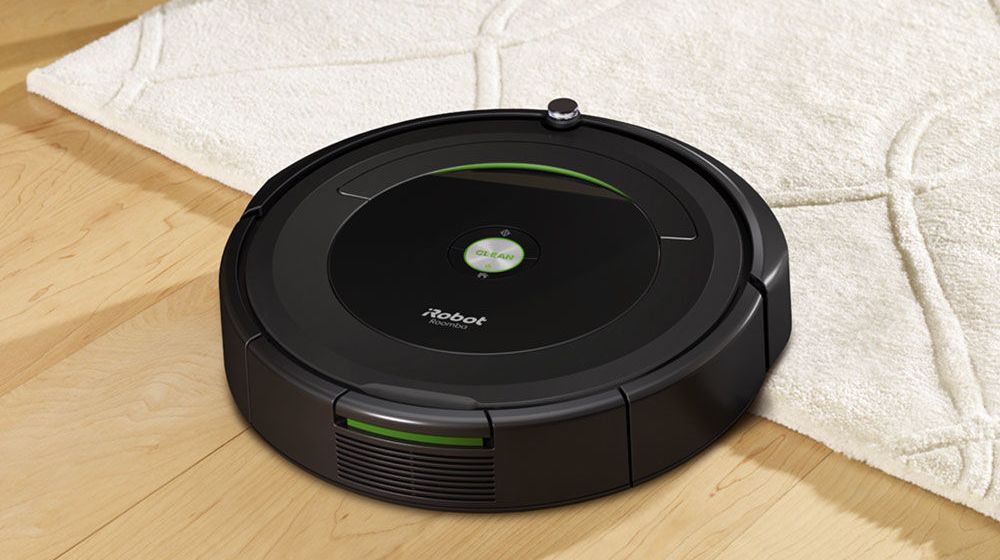 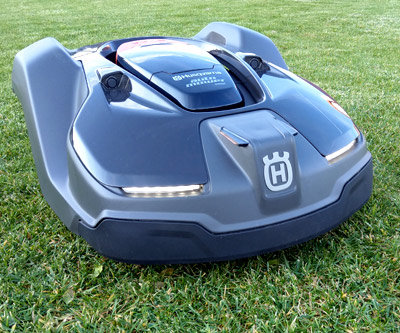 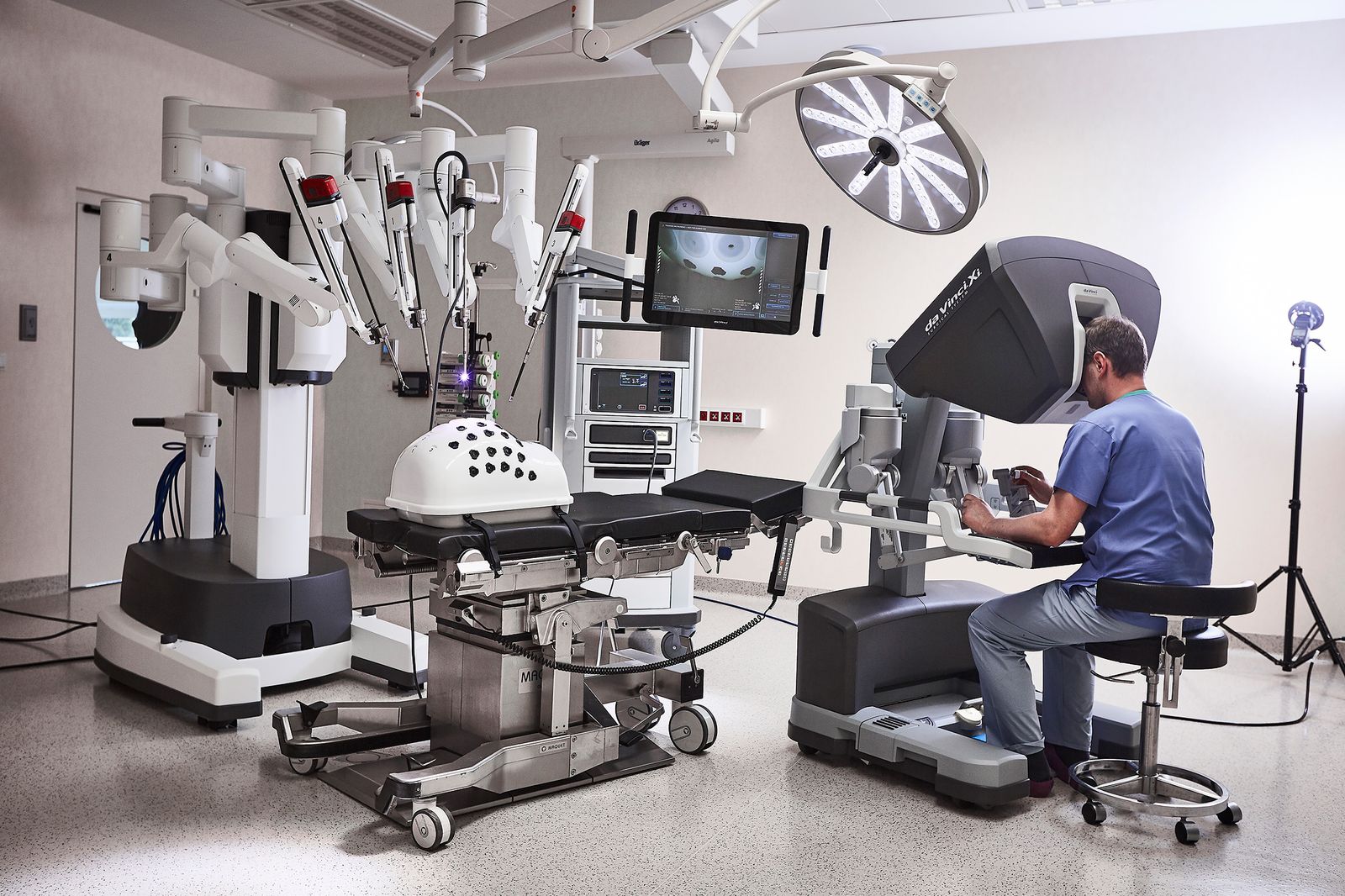 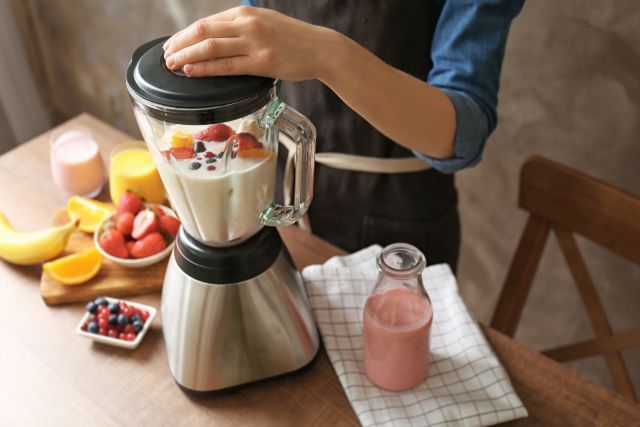 